NATIONAL AGRI-FOOD BIOTECHNOLOGY INSTITUTE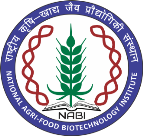 (Autonomous Institute of Dept. of Biotechnology, Ministry of Science & Technology, Govt. of India) Knowledge City, Sector-81, MohaliResult of interview held on 02-07-2024X—X—X—XJunior Research Fellow (NABI Core Grant)                                       Dr. Nimaichand SalamJunior Research Fellow (NABI Core Grant)                                       Dr. Nimaichand SalamJunior Research Fellow (NABI Core Grant)                                       Dr. Nimaichand SalamSr. No.Name of the CandidateRemarks1.NIKHITASELECTED2.CHITRAKSHI SHANDILYAWAITLISTJunior Research Fellow (NABI Core Grant)                                        Dr. Sandeep KumarJunior Research Fellow (NABI Core Grant)                                        Dr. Sandeep KumarJunior Research Fellow (NABI Core Grant)                                        Dr. Sandeep KumarSr. No.Name of the CandidateRemarks1.KHRIEVONOSELECTED2.KIRANWAIT LISTResearch Associate-I  (NABI Core Grant)                                           Dr. Sandeep KumarResearch Associate-I  (NABI Core Grant)                                           Dr. Sandeep KumarResearch Associate-I  (NABI Core Grant)                                           Dr. Sandeep KumarSr. No.Name of the CandidateRemarks1.AVIJEET SINGH JASWALSELECTEDJunior Research Fellow (GAP-47)                                                       Dr. Prafull SalviJunior Research Fellow (GAP-47)                                                       Dr. Prafull SalviJunior Research Fellow (GAP-47)                                                       Dr. Prafull SalviSr. No.Name of the CandidateRemarks1.SONAL SHARMASELECTED2.ANANYA SINGHWAIT LISTProject Associate I (GAP 59)                                                              Dr. Amit Kumar RaiProject Associate I (GAP 59)                                                              Dr. Amit Kumar RaiProject Associate I (GAP 59)                                                              Dr. Amit Kumar RaiSr. No.Name of the CandidateRemarks1.AKSHITA SHARMASELECTEDJunior Research Fellow (NABI Core Grant)                                       Dr. Sanjana NegiJunior Research Fellow (NABI Core Grant)                                       Dr. Sanjana NegiJunior Research Fellow (NABI Core Grant)                                       Dr. Sanjana NegiSr. No.Name of the CandidateRemarks1.ARYMANSELECTED2. AKHIL SINGH KARCHULIWAITLISTStudent  Intern (GAP 68)                                                                        Dr. Shivraj NileStudent  Intern (GAP 68)                                                                        Dr. Shivraj NileStudent  Intern (GAP 68)                                                                        Dr. Shivraj NileSr. No.Name of the CandidateRemarks1.NAVDEEP KAURSELECTED